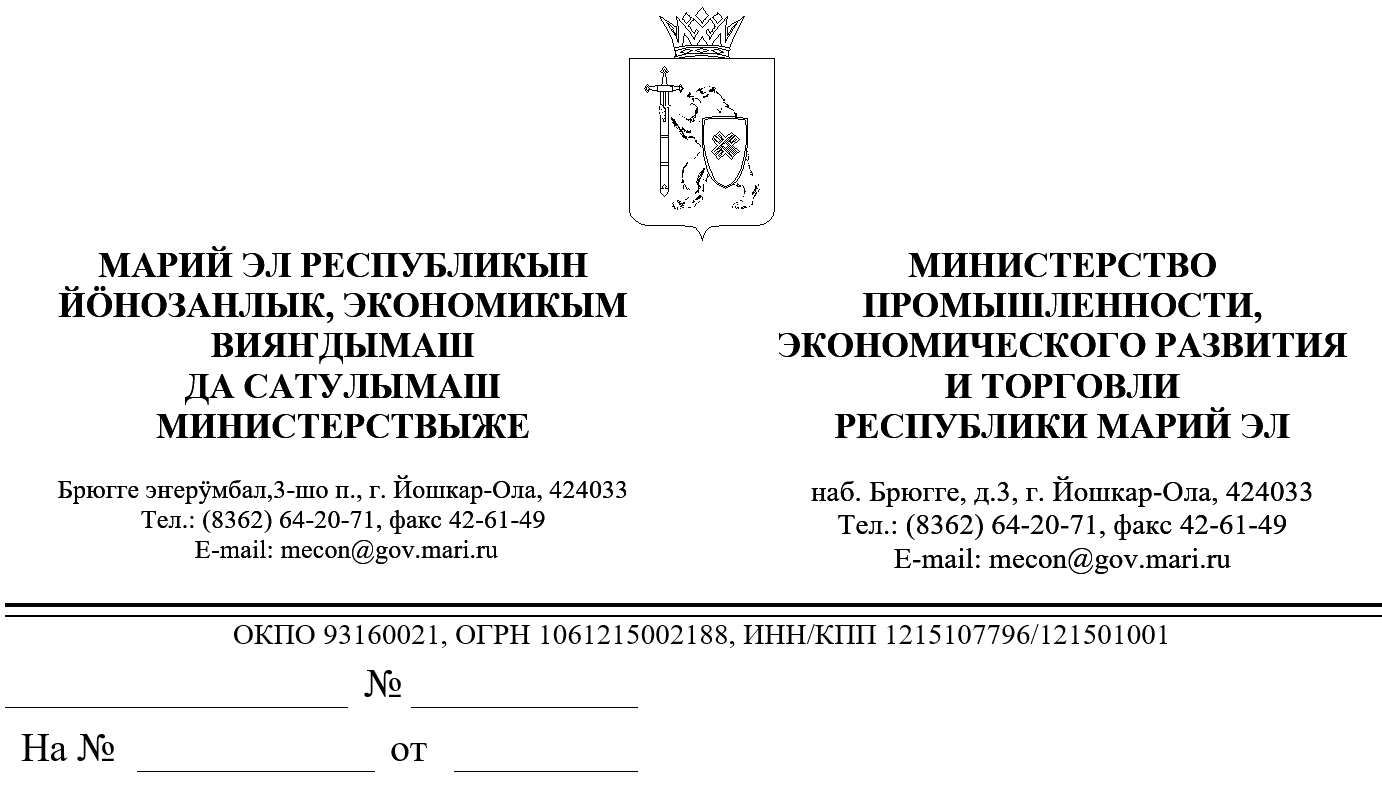 ЗАКЛЮЧЕНИЕоб оценке регулирующего воздействия на проектпостановления Правительства Республики Марий Эл «О региональном государственном экологическом контроле (надзоре), осуществляемом на территории Республики Марий Эл»В соответствии с пунктом 9 Порядка проведения оценки регулирующего воздействия проектов нормативных правовых актов Республики Марий Эл и экспертизы нормативных правовых актов Республики Марий Эл, утвержденного постановлением Правительства Республики Марий Эл от 22 ноября . № 353, Министерством промышленности, экономического развития и торговли Республики           Марий Эл проведена экспертиза проекта постановления Правительства Республики Марий Эл «О региональном государственном экологическом контроле (надзоре), осуществляемом на территории Республики Марий Эл» (далее – проект постановления), разработанного Министерством природных ресурсов, экологии и охраны окружающей среды Республики Марий Эл, пояснительной записки к нему и отчета о предварительной оценке регулирующего воздействия.Проект разработан в соответствии с подпунктом 3 части 2 статьи 3 Федерального закона от 31 июля 2020 г. № 248-ФЗ «О государственном контроле (надзоре) и муниципальном контроле в Российской Федерации» и предусматривает утверждение Положения о региональном государственном экологическом контроле (надзоре), осуществляемом
на территории Республики Марий Эл, и Перечня индикаторов риска нарушения обязательных требований для регионального государственного экологического контроля (надзора) при осуществлении хозяйственной и иной деятельности, за исключением деятельности  с использованием объектов, подлежащих федеральному государственному экологическому контролю (надзору) на территории Республики Марий Эл.Принятие проекта постановления не повлечет за собой: избыточных обязанностей, запретов и ограничений для субъектов предпринимательской и инвестиционной  деятельности; возникновения у субъектов предпринимательской 
или инвестиционной деятельности необоснованных расходов; возникновения необоснованных расходов республиканского бюджета Республики Марий Эл.Помазанов А.Н.  64-14-85МинистрС.И.Крылов